Артинтрек — это модуль, осуществляющий обработку видеопотока с помощью нейронных сетей и компьютерного зрения, содержащий в себе:11+ предустановленных обученных моделей нейронных сетей;Встроенный сенсорный AMOLED дисплей высокого разрешения (1080х1920);CPU: 64-bit;RAM: 4 ГБ;Flash: 16 ГБ;Встроенный акселератор для ускорения обработки видеопотока;Крепежные разъемы, совместимые с наборами Роботрек;Подключение через порт UART или Wi-Fi;Систему охлаждения;Модуль Артинтрек может использоваться для изучения основ искусственного интеллекта и компьютерного зрения. Готовые скрипты позволят передавать результаты работы нейронных сетей на контроллер для управления робототехническими моделями. Для обучения основам работы с нейронными сетями будет реализовано дополнительно специальное ПО. Обучение будет реализовано по 3 модулям:1 модуль - работа с готовыми нейронными сетями;2 модуль - доработка готовых нейронных сетей;3 модуль - создание своих собственных нейронных сетей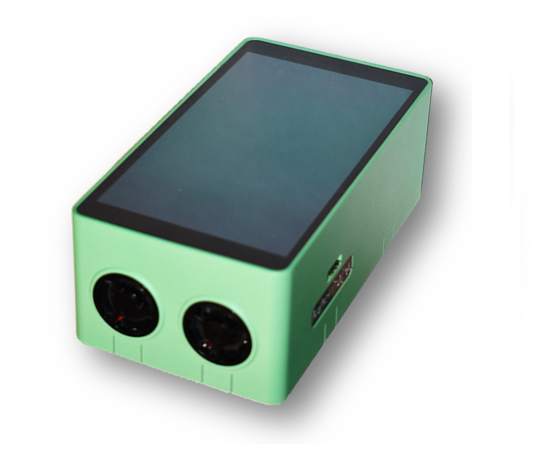 